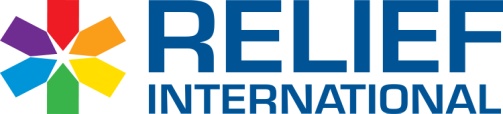 VENDOR REGISTRATION FORMCertification:I, the undersigned, hereby accept the basic General Conditions, a copy of which has been provided to me and warrant that the information provided in this form is correct, and in the event of changes details will be provided as soon as possible:	Name		Functional Title	Signature		DateNOTE:  Please be informed that this agency does not do business with companies or any of their affiliates or subsidiaries that engage in any practice inconsistent with the rights set forth in the convention on the Rights of the Child, regarding certain protection applicable to children performing work. Nor does this agency do business with companies that engage in the sale or manufacture of anti-personnel mines, or any significant component produced primarily for the operation thereof. Please mail completed form to:(RELIEF INTERNATIONAL)(Address)INSTRUCTIONS FOR COMPLETIONThe form should be typewritten in uppercase and completed clearly and accurately ensuring that all questions are answered. The numbers below correspond to item numbers on the registration form:If information does not fit within the format provided please provide, on a separate sheet all additional information which responds to the requested detail about your company.Question  25:  Enter the name(s) of International Aid or UN organisations, which your company has dealt with recently. Provide the value and the year of the contract, the goods/services supplied and the country of destination of each contract. If you have had more than 7 of such contracts, please attach a separate sheet indicating the others. Documentary evidence of such contracts is required, e.g. copies of purchase orders. Organisations in the UN system are: UN; UNCTAD; UNEP; UNCHS (Habitat); UNICEF; UNDP; WFP; UNHCR; UNRWA; UNFPA; UNOPS; UNU; ILO; FAO; UNESCO; ICAO; WHO; WB; IMF; UPU; ITU; WMO; IMO; WTO; WIPO; IAPSO; IFAD; UNIDO; IAEA; ITC; ECA; ECE; ECLAC; ESCAP; ESCWA.Please read the enclosed General Conditions carefully, as signature of the form signifies acceptance. The form should be signed by the person completing it and their name and title should be typed, along with the date. Section 1: Vendor Details and General InformationName of VendorPhysical Address:Mailing address (if different from above):Telephone Number:Email Contact:WWW address:Contact Name and Title:Parent Company (Full legal Name):Subsidiaries, Associates and/or Overseas Representative(s) - (attach a List if necessary):Type of Business:	        Corporate/ Limited:	       Partnership:	    Other (specify):Nature of Business:     Manufacturer:        Authorised Agent: 	   Trader: 	Consulting Company:	Other (specify):Year Established:Number of Full-Time Employees:License/Registration Number & Details:VAT Number / Tax ID:Section 2: Financial InformationAnnual Value of Total Sales for the last 3 Years:	Year ______: USD___________      Year ______: USD___________     Year ______: USD___________Annual Value of Export Sales for the last 3 Years:	Year ______: USD___________      Year ______: USD___________     Year ______: USD___________Bank Name:	Swift/BIC Address:	Address:Bank Account Number:	Account Name:Please provide a copy of the company's most recent Annual or Audited Financial Report. If available, please provide Credit Rating by Dun and Bradstreet or equivalent:Section 3: Technical Capability and Information on Goods / Services OfferedQuality Assurance Certification (e.g. ISO 9000 or Equivalent) (please provide a Copy of your latest Certificate):International Offices/Representation (Countries where the Company has local Offices/Representation):For Goods only, do those offered for Supply conform to National/International Quality Standards?       Yes                     No List below up to fifteen (15) of your core Goods/Services offered:Section 4: ExperienceSection 4: ExperienceSection 4: ExperienceSection 4: ExperienceRecent Contracts with International Aid Organisations and/or the United Nations:Recent Contracts with International Aid Organisations and/or the United Nations:Recent Contracts with International Aid Organisations and/or the United Nations:Recent Contracts with International Aid Organisations and/or the United Nations:Organization NameValueYearGoods/Services ProvidedTo which Countries has your Company exported and/or managed Projects over the last 3 Years?To which Countries has your Company exported and/or managed Projects over the last 3 Years?To which Countries has your Company exported and/or managed Projects over the last 3 Years?To which Countries has your Company exported and/or managed Projects over the last 3 Years?Section 5: OTHERDoes your Company have a written Statement of its Environmental Policy? (If yes, please attach a Copy)	Yes     	No    Please list any Disputes your Company has been involved in with Intl. Aid Organisations and/or UN Organisations over the last 3 Years:List any National or International Trade or Professional Organisations of which your Company is a Member.